CURRICULAM VITAE [Shadab– Electrical Engineer ]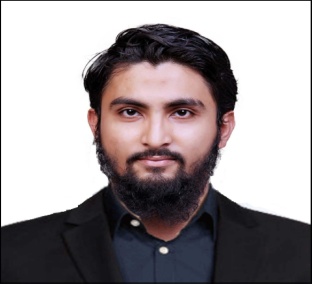 An enthusiastic, capable B‐Tech in Electrical Engineering with 6+ Years of experience in execution & designing of Electrical project (Residential, Commercial, Hotels & Pharma in Mumbai, India) seeks a challenging opportunity in a growth‐oriented organization. I was extensively involved for submissions, approvals, execution & Effective coordination, Communication & Correspondence with Client, Consultants, Contractors, & Suppliers. As per Contractual Scope of various contractors we monitor the progress as per program, site requirements & priorities, review & approval of RA Bills for the work done.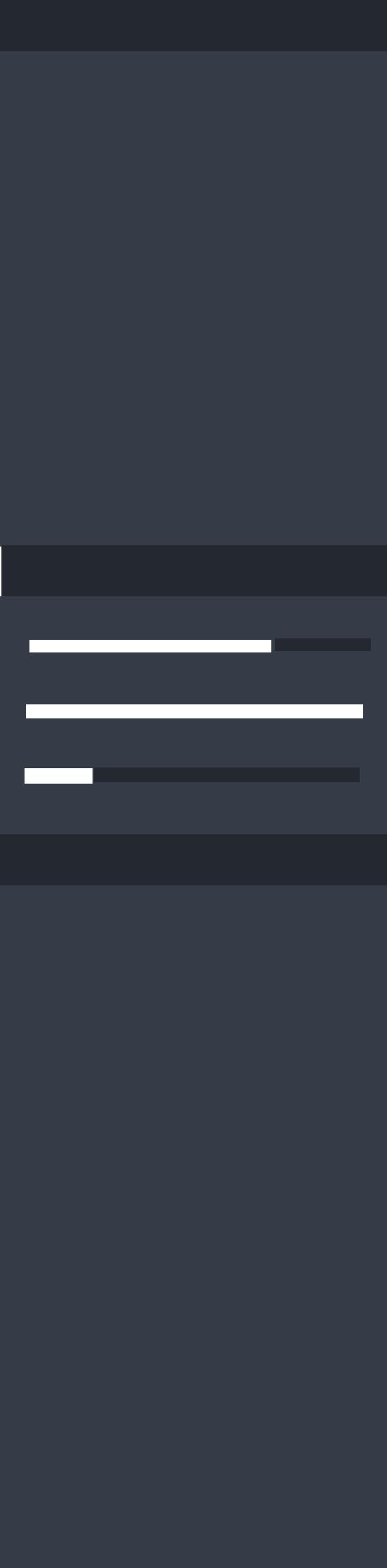 Personal InfoName: ShadabProfession: Electrical EngineerAddress: DubaiPlace of birth: Kerala,India Nationality: IndianPassport: N8026378Passport Validity: 22/03/2026Visa Validity: 25/01/2018 E-mail: Email: shadab.374323@2freemail.com  LanguagesEnglishUrdu	ProfessionsArabic	NativeBasicProfessional skills Creative, Resourcefulness  Leadership Qualities  Management qualities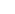  Efficient, Initiative, Confident  Team building, Team spiritResponsibilities:Supervising, Monitoring & Designing of Electrical Works.Supervising the installation of Electrical distribution system and low current Services as per the Design/shop drawings.Understanding plans, specifications and performing a variety of field tests to assure workmanship and materials meet required standards.Taking daily site report of the work going on and instructing the contractors to make necessary modifications in compliance with local standards.Approving material submittal and shop drawings as per design and project technical specificationI was extensively involved for submissions, approvals, execution & Effective coordination, Communication & Correspondence with Client, Consultants, Contractors, & Suppliers.As per Contractual Scope of various contractors, we monitor the progress as per program, site requirements & priorities, review & approval.The project was managed from head office through Electrical Contractors, Tendering, Procurement, Vendor Development, MSP Reporting were major responsibilities. Meetings with Client & Contractors to resolving site issues, timely completion authorities’ approvalTechnical review of vendor documents/drawings.Co-ordination with project teams and suppliers.Preparation of daily and weekly reports.Preparation of Bill of Quantity (BOQ), Inquiries for materials & Sub contract works.2012‐12	ELECTRICAL DESIGN ENGINEER2013‐12	Techno Group consultant / Goregaon, Mumbai, IndiaResponsibilities:Design & Execution of Electrical Works.Inspection in site of Electrical Works.Preparation of SLD as per the load list.Co‐ordination with project teams.Taking daily site report the work going on and instructing the contractors to make necessary modifications in compliance with local standards.Meetings with Client & Contractors to resolving site issues, timely completion, authorities’ approvals.Preparation of daily and weekly reports.Preparation of Bill of Quantity (BOQ), Inquiries for materials & Sub contract works.Responsibilities:Supervising the installation of Electrical distribution system MV/LV and low current Services as per the Design/shop drawings. Making load calculation and cable sizing.Co-ordination with project teams.Meetings with Client & Contractors to resolving site issues, timely completion.Preparation of daily and weekly reports.Study of documents, identify scope of works and review of material specification.All other technical/commercial requirements, conduct site visit as required to familiar with the condition of site.EDUCATIONCV of Shadab 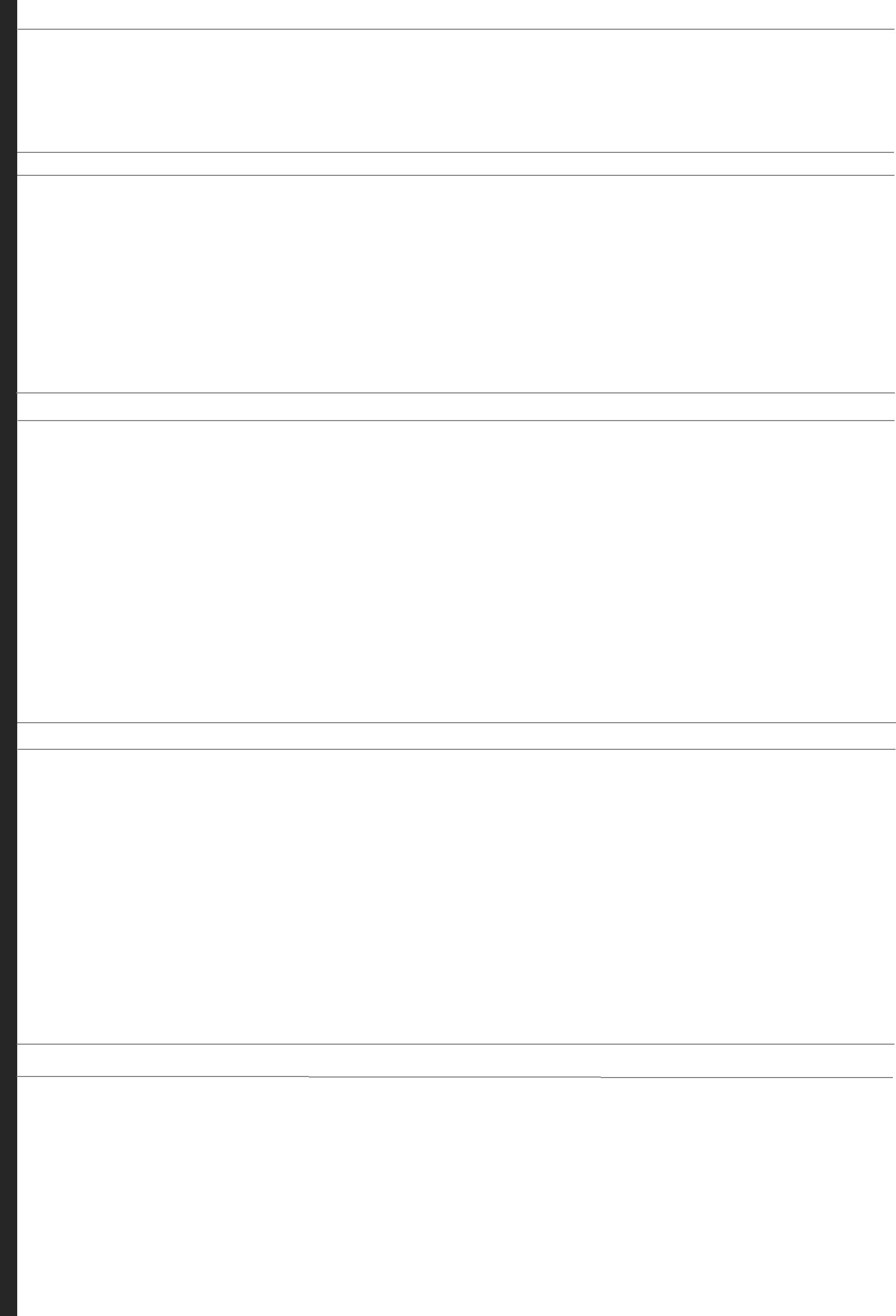 COURSESTECHNICAL STRENGTH:		Designing & InspectionExecution in electrical worksPreparation of SLDCable Sizing & CalculationSizing of transformer & DGPreparation of Bill of QuantityResponsible for Estimation & Costing of Electrical projectsStudy of documents, identify scope of works & review of material specification.PROJECT HANDLED IN EXECUTION: Residential & CommercialProject: Kalapatru pinnacle (Residential - Mumbai, India)Role : Electrical Site EngineerProject Description: Execution, G+31 floor Drawing review, supervising & monitoring of all electrical works.Project: Khapri-devi Residential (Omkar Developers - Mumbai, India)Role : Site Engineer (Electrical)Project Description: G+15 floor, Supervising & monitoring of all electrical works.Project: Shiwalik Venture - Residential (Mumbai, India)Role : Site Engineer (Electrical)Project Description: Execution, G+15 floor, supervising of slab conducting, DB’s & LSB installation, cable tray, cable laying etc.Project: D-Square (commercial-Mumbai, India)Role : Site Engineer (Electrical)Project Description: G+10 floor, electrical work monitoring & supervising.PROJECT HANDLED IN DESIGNING & INSPECTION: Residential & CommercialAl Sarfa Villa ( Dubai ) - This project consists of 45 Villas, 3B,4B,5B,Club House & Guard Room along with infrastructure & landscape Disciplines. , Designing & Review documents.Atrium Hotel (Al Barsha-1st Dubai) - 2B+G+6+R 4STAR Hotel, Designing & Review documents (Lead consultant- Al Baha engineering consultant)Residential Building (Al Warqaa 1st· Dubai) - B + G + 5 + GYM + Roof, Designing & Review documents (Lead consultant-Rimal consultant engineering)Omkar Mahalaxmi (Residential OMKAR-Mumbai, India)-[G+10 floor, Designing, Inspection & Quality checking] Memon Chawl (Residential OMKAR-Mumbai, India)-[G+10 floor, Designing, Review documents & Inspection] Akruti Star (Commercial-Mumbai, India) - [G+10 floor, Designing, Review documents & Inspection] Hub Town (Commercial-Mumbai, India) - [G+10 floor, Designing, Inspection & Quality checking]Shri Ganesh Matoshri (Residential-Mumbai, India) - [G+10 floor, Designing, Inspection & Quality checking] Gateway Taj Mahal Palace (Hotel-Mumbai, India) - [G+6 floor, Designing & Inspection] Gateway Pune (Hotel-Mumbai, India) - [G+6 floor, Designing & Inspection]PROJECT HANDLED IN DESIGNING: Commercial & Pharma-labMedis (Tunisia) [G+4 floor, Designing, Estimation & costing, Monitoring] Biophal (Saudi Arabia) [G+2 floor, Designing, Estimation & costing] Inphamedis (Algeria) [G+6 floor, Designing, Estimation & costing, Monitoring] ONYX (Algeria) [G+1 floor, Designing, Estimation & costing]Nicaragua (Latin America) [G+1 floor, Designing, Estimation & costing] Dr. Abdul Hamid (Algeria) [G+1 floor, Designing]TANAMI (Algeria) [G+1 floor, Designing, Estimation & costing]Place:Date:CV of Shadab EXPERIENCE: 6+ YEARS2014‐02SENIOR ELECTRICAL ENGINEER2017-09Pharma Engineering / Andheri, Mumbai, IndiaPharma Engineering / Andheri, Mumbai, India2011‐09ELECTRICAL SITE ENGINEER2012‐12Shubodh Electrical Pvt. Ltd. / Malad, Mumbai, IndiaShubodh Electrical Pvt. Ltd. / Malad, Mumbai, India2011‐07 ‐B‐Tech in Electrical Engineering2014‐06Imperial Institute of Management & Engineering2007‐07 ‐   Diploma in Electrical Engineering2007‐07 ‐   Diploma in Electrical Engineering2011‐06M.H.Saboo Siddique Polytechnique1997‐06 ‐Secondary School Certificate2007‐05Farooq Sattar Omer Boy High School2017‐03Dialux (lighting calculation)2016‐03Revit (Electrical drawing, lighting, power, transformer room etc. drafting)2012‐01Diploma in Electrical Cad (AUTOCAD - drafting)2007‐03M.S. Office / Impartech Computer Education